T.C.ALTINDAĞ KAYMAKAMLIĞIİlçe Millî Eğitim MüdürlüğüAltındağ Halk Eğitimi MerkeziKURSİYER KAYIT BİLGİ FORMUMerkezinizde açılması planlanan …………….....…………………………………………..……kursuna kayıt olmak istiyorum.Gereğini arz ederim.Kursa katılmak istenilen günler	:□Hafta İçi	□Hafta SonuKursa Katılmak İstenilen Saatler	:□09.00-12.00 □13.00-16.00 □18.00-21.00 KURSİYERİNT.C. KİMLİK NO	:  	ADI SOYADI	:  	DOĞUM TARİHİ	: _ / _ / _ _ _ _ÖĞRENİM DURUMU	□Yüksek Lisans  □Lisans	□Önlisans	□Lise□Ortaokul	□İlkokul	□OkuryazarT.C.ALTINDAĞ KAYMAKAMLIĞIİlçe Millî Eğitim MüdürlüğüAltındağ Halk Eğitimi MerkeziKURSİYER KAYIT BİLGİ FORMUMerkezinizde açılması planlanan …………….....…………………………………………..……kursuna kayıt olmak istiyorum.Gereğini arz ederim.Kursa katılmak istenilen günler	:□Hafta İçi	□Hafta SonuKursa Katılmak İstenilen Saatler	:□09.00-12.00 □13.00-16.00 □18.00-21.00 KURSİYERİNT.C. KİMLİK NO	:  	ADI SOYADI	:  	DOĞUM TARİHİ	: _ / _ / _ _ _ _ÖĞRENİM DURUMU	□Yüksek Lisans  □Lisans	□Önlisans	□Lise□Ortaokul	□İlkokul	□OkuryazarTELEFON NO	: ( 5 _ _ ) _ _ __ _ _ _TELEFON NO	: ( 5 _ _ ) _ _ __ _ _ _SOSYAL MEDYA İZİN BELGESİMilli Eğitim Bakanlığımız 2017/12 sayılı genelgesi uyarınca eğitim öğretim faaliyetleri kapsamında alınan ses, görüntü ve video kayıtlarının Milli Eğitim Bakanlığı’na bağlı kurum ve kuruluşlarca kullanılan kurumsal internet siteleri ve sosyal medya hesaplarında yayınlanmasına;İZİN VERİYORUM	□ İZİN VERMİYORUMSOSYAL MEDYA İZİN BELGESİMilli Eğitim Bakanlığımız 2017/12 sayılı genelgesi uyarınca eğitim öğretim faaliyetleri kapsamında alınan ses, görüntü ve video kayıtlarının Milli Eğitim Bakanlığı’na bağlı kurum ve kuruluşlarca kullanılan kurumsal internet siteleri ve sosyal medya hesaplarında yayınlanmasına;İZİN VERİYORUM	□ İZİN VERMİYORUM_ _ / _ _ / 20_ _İmza Adı SoyadıNot: Kursların özelliğine göre nüfus cüzdanı fotokopisi, öğrenim belgesi fotokopisi, ehliyet fotokopisivb. istenebilir._ _ / _ _ / 20_ _İmza Adı SoyadıNot: Kursların özelliğine göre nüfus cüzdanı fotokopisi, öğrenim belgesi fotokopisi, ehliyet fotokopisivb. istenebilir.ALTINDAĞ HALK EĞİTİMİ MERKEZİ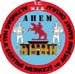 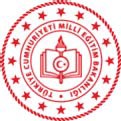 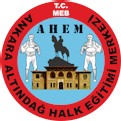 Adres: Örnek Mah. Babür Cad. 662/2. Sok. No:9 Telsizler Altındağ /ANKARATel: (312) 316 37 42– 316 42 72 Belgegeçer: (312) 316 87 94Genel Ağ (web): http://altindaghem.meb.k12.trE-Posta: 118658@meb.k12.trALTINDAĞ HALK EĞİTİMİ MERKEZİAdres: Örnek Mah. Babür Cad. 662/2. Sok. No:9 Telsizler Altındağ /ANKARATel: (312) 316 37 42– 316 42 72 Belgegeçer: (312) 316 87 94Genel Ağ (web): http://altindaghem.meb.k12.trE-Posta: 118658@meb.k12.tr